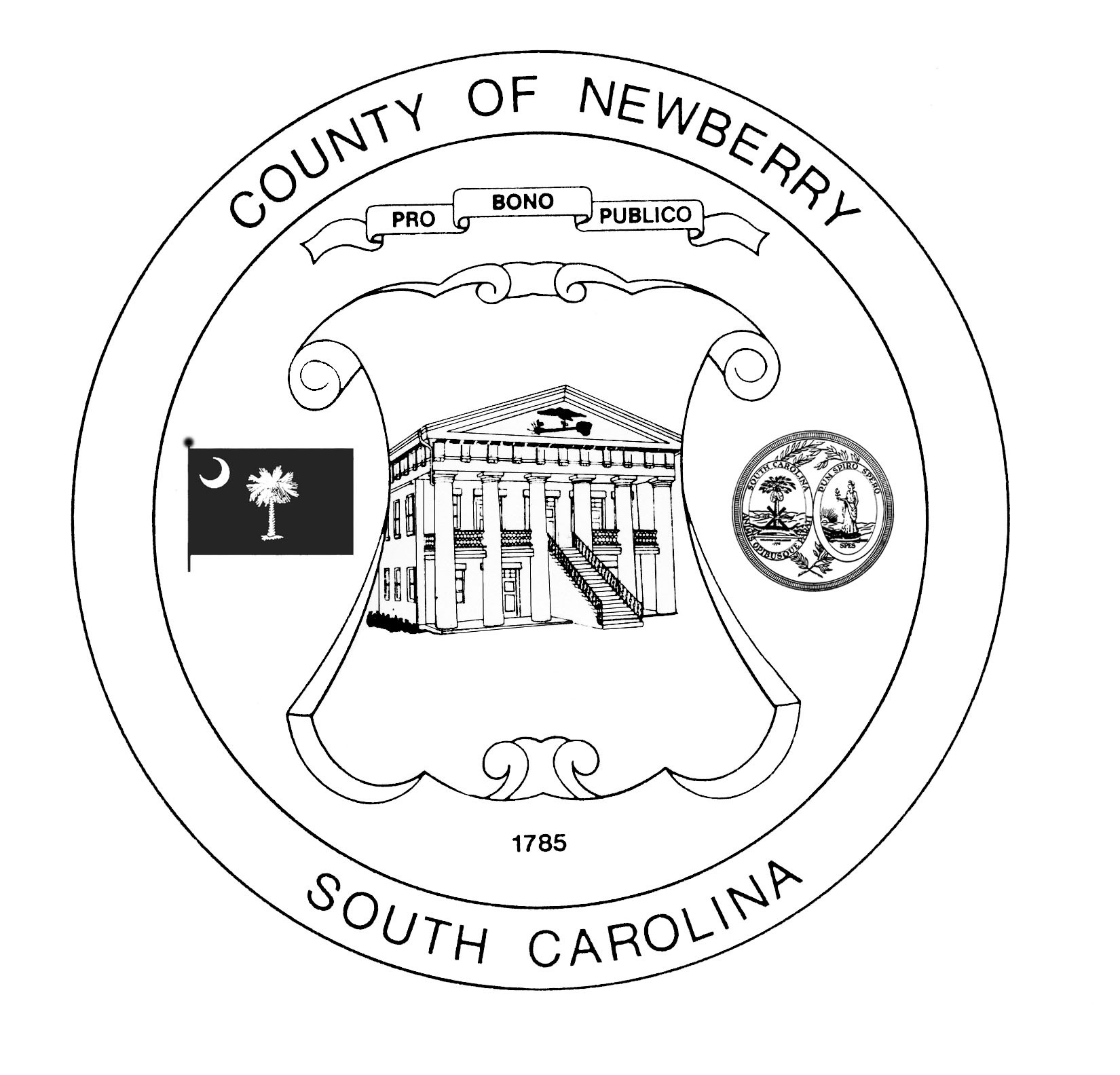 
DEPARTMENT WORK ORDER REQUEST FORM
DEPARTMENT WORK ORDER REQUEST FORM
DEPARTMENT WORK ORDER REQUEST FORMDate of Request1/22/2009Department:	Person Requesting Work:Description of work to be performedDate work scheduled:Work performed by:Date work completed:Approved by:	Date Received:Date AssignedAssigned to:Authorized by